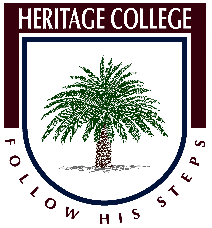                  Hanging a Cabinet DoorLearning Intention: Students will research cabinet hinge types and how they can be used in their own cabinet construction task.There are a wide range of hinging options available for cabinetry. The choice of types is dependent on a number of factors including appearance, the closed position of the door and the material which the cabinet is constructed from.Hinges come in a range of material finishes that are designed to allow the hinging of some cabinets to become a feature of the finished design. TaskResearch three different hinging options that may be suitable for your cabinet. Once you have selected one particular design, provide a step by step process for fitting the hinging to your cabinet. This process could be set out as a list or table depending on your preference. The process should set out processes and the tools and equipment required.A suitable resource for this research may be the internet or one of the resources I have provided such as Woodwork for schools.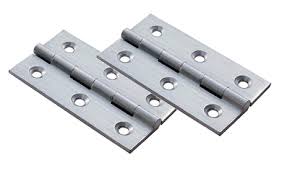 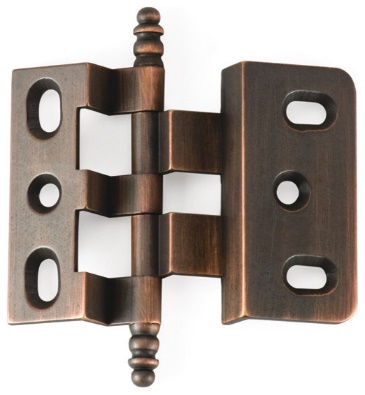 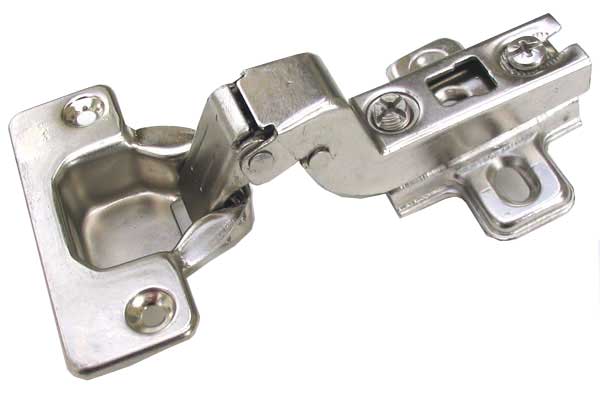 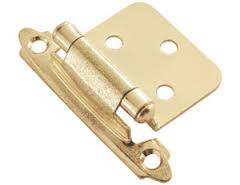 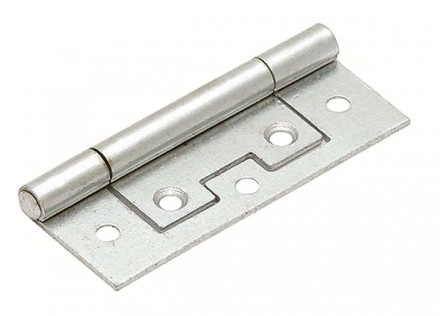 